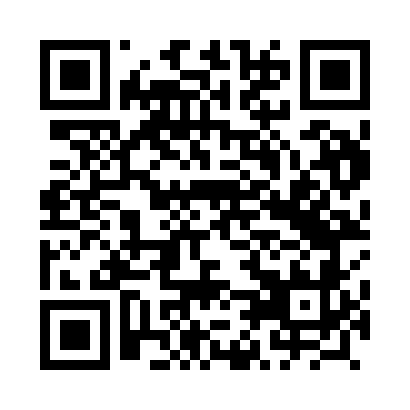 Prayer times for Osowce, PolandWed 1 May 2024 - Fri 31 May 2024High Latitude Method: Angle Based RulePrayer Calculation Method: Muslim World LeagueAsar Calculation Method: HanafiPrayer times provided by https://www.salahtimes.comDateDayFajrSunriseDhuhrAsrMaghribIsha1Wed2:264:5712:235:307:5010:102Thu2:224:5512:235:317:5210:133Fri2:184:5312:235:327:5410:174Sat2:144:5112:235:337:5510:205Sun2:114:4912:235:347:5710:236Mon2:094:4712:235:357:5910:277Tue2:084:4612:235:368:0010:298Wed2:074:4412:225:378:0210:309Thu2:074:4212:225:388:0310:3010Fri2:064:4112:225:398:0510:3111Sat2:054:3912:225:408:0710:3212Sun2:054:3712:225:418:0810:3213Mon2:044:3612:225:428:1010:3314Tue2:034:3412:225:438:1110:3415Wed2:034:3312:225:448:1310:3416Thu2:024:3112:225:458:1410:3517Fri2:024:3012:225:468:1610:3618Sat2:014:2912:225:468:1710:3619Sun2:014:2712:235:478:1910:3720Mon2:004:2612:235:488:2010:3821Tue2:004:2512:235:498:2110:3822Wed1:594:2312:235:508:2310:3923Thu1:594:2212:235:518:2410:4024Fri1:584:2112:235:518:2510:4025Sat1:584:2012:235:528:2710:4126Sun1:584:1912:235:538:2810:4127Mon1:574:1812:235:548:2910:4228Tue1:574:1712:235:548:3010:4329Wed1:574:1612:235:558:3210:4330Thu1:564:1512:245:568:3310:4431Fri1:564:1412:245:568:3410:44